Составитель: воспитатель Кашина Э.М.МАДОУ ЦРР – детский сад№ 52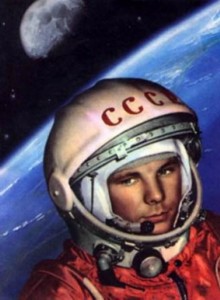 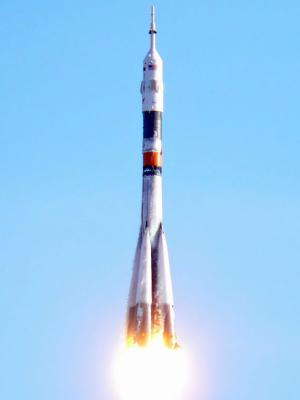 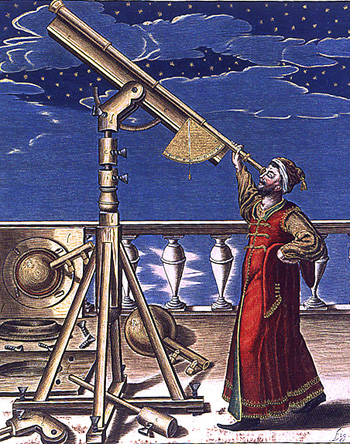 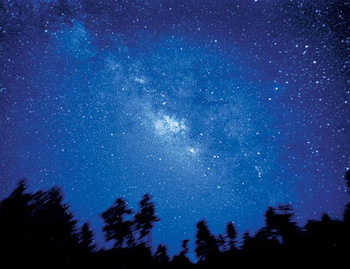 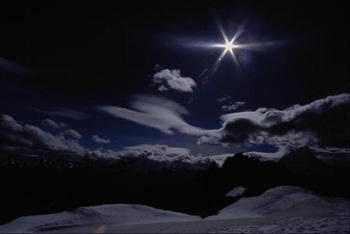 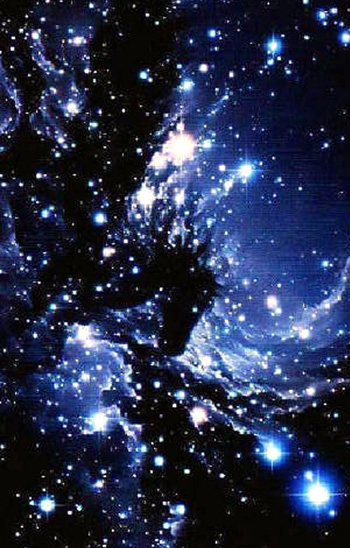 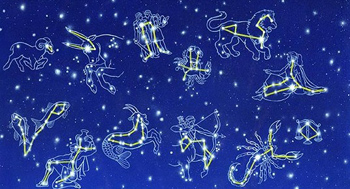 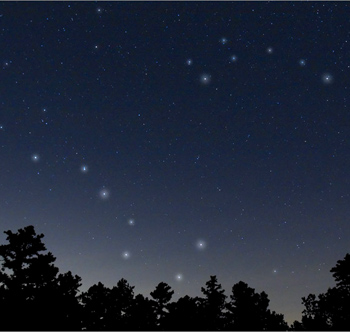 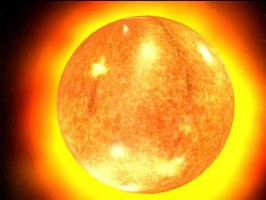 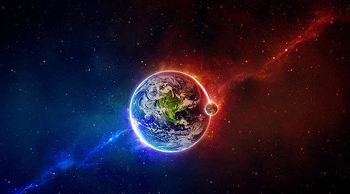 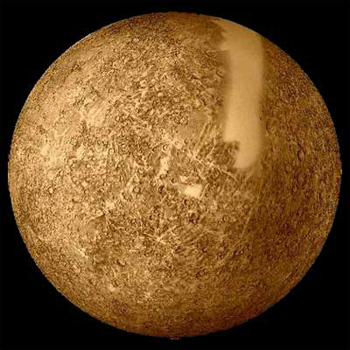 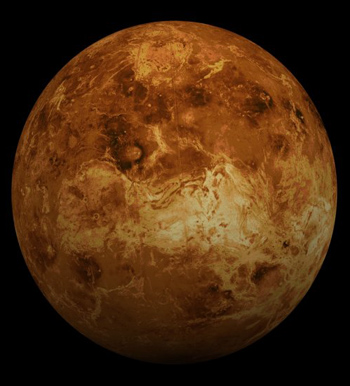 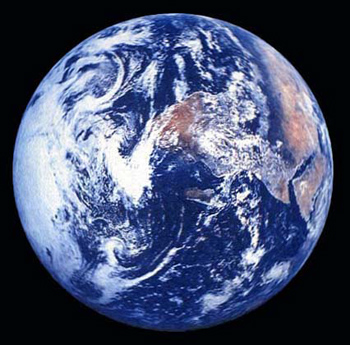 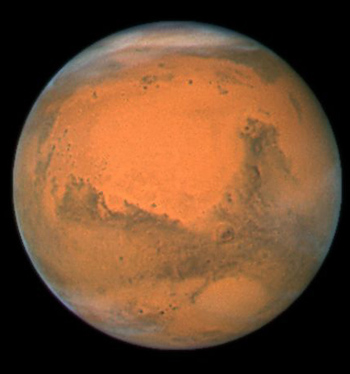 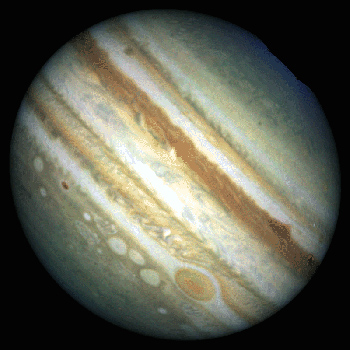 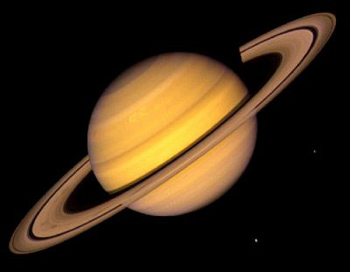 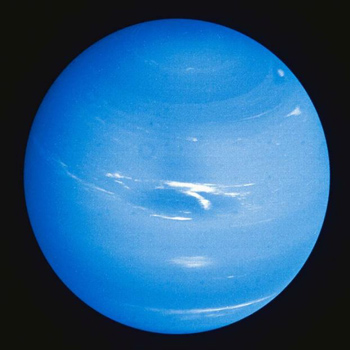 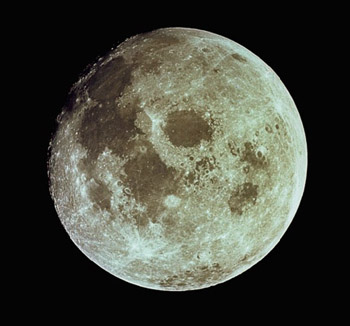 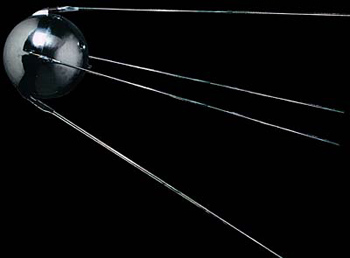 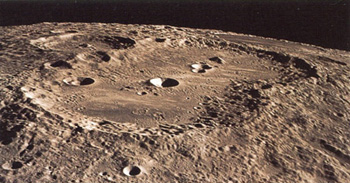 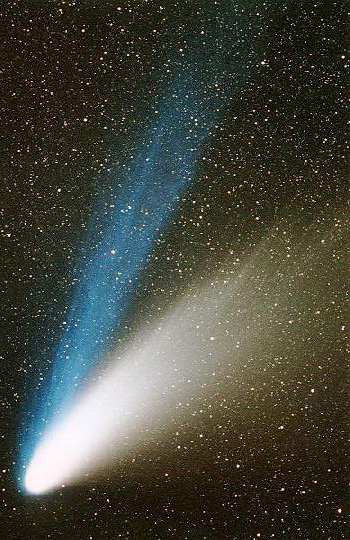 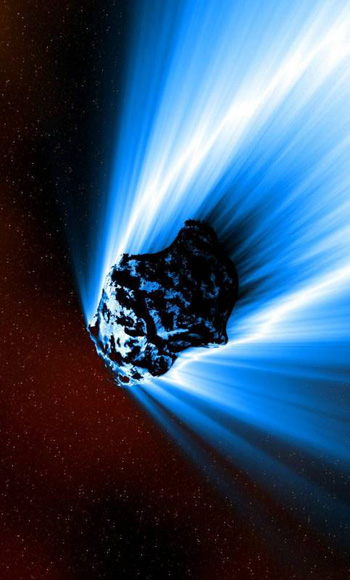 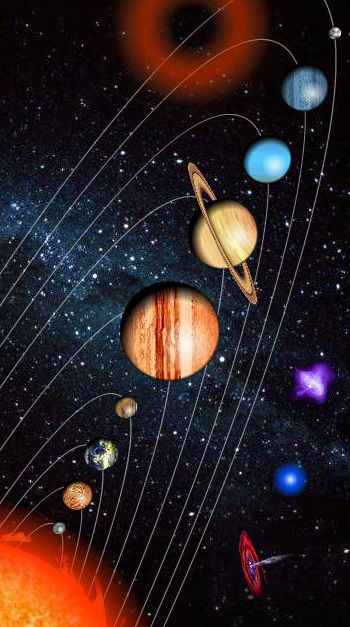 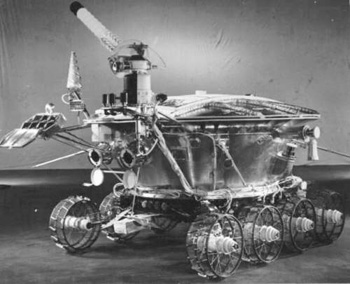 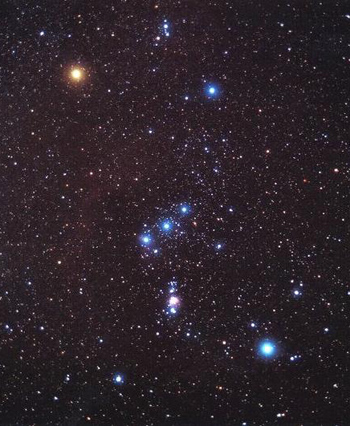 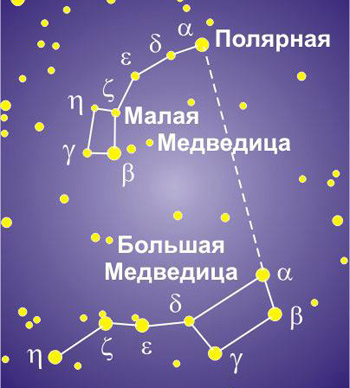 